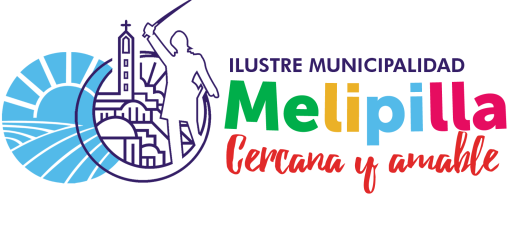 SOLICITUD  DE CERTIFICADO DE REBAJA DE INVERSIONES(PARA EFECTOS DE LA DETERMINACIÓN DEL CAPITAL AFECTO A PATENTE COMERCIAL)MELIPILLA,---- DE ---------- DE 2020.-A la Unidad de Rentas y Patentes:Solicito a la Municipalidad de Melipilla que, de acuerdo a las disposiciones del artículo 24 del Decreto ley Nº 3.063 de 1979, extienda un certificado que acredite inversiones vigentes.EMPRESA RECEPTORARAZON SOCIAL: 	R.U.T.:          	ROL DE PATENTE: 	DOMICILIO:    	EMPRESA INVERSORARAZON SOCIAL: 	R.U.T.:                             ROL DE PATENTE: 	DOMICILIO:    	MONTO DE LA INVERSIÓN:ANTECEDENTES QUE ACOMPAÑA: Requisito indispensableBalance año 2019 Empresa						 Determinación Capital Propio Empresa Inversora      	  _____Declaración Jurada Simple emitida por la Empresa Receptora   	FIRMA REPRESENTANTE LEGAL……………………………………………………………………………………………………………………………………………………………………………………………….COMPROBANTE DE RECEPCION DE ANTECEDENTES PARA REBAJA DE INVERSIONESCONTRIBUYENTE:                                                             .- TELEFONO:                        E-MAIL:                                  .- ROL PATENTE      :                                     .-FIRMA Y TIMBRE RECEPCION